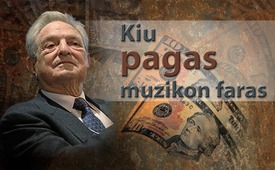 Kiu pagas, muzikon faras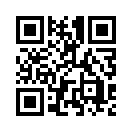 La usona miliardulo George Soros ludis gravan rolon kiel monsubtenanto kaj arkitekto de politikaj celoj dum preskaŭ ĉiuj puĉoj de la lastaj 25 jaroj.La usona miliardulo George Soros ludis gravan rolon kiel monsubtenanto kaj arkitekto de politikaj celoj dum preskaŭ ĉiuj puĉoj de la lastaj 25 jaroj.
Centoj de liaj dokumentoj estis malkovritaj kaj diskonatigitaj de grupo de komputilpiratoj nomata DCLeaks. 
Per tiuj sliparoj, haveblas gravaj informoj pri aliaj strategioj kaj agadoj de lia fonduso ; ili celas la subfosadon de registaroj, tiesan azilpolitikon kaj ruinigon de ĉiuj normoj kaj sociaj valoroj – ekzemple tra la celita progresigo de grupoj de gesamseksemuloj LGBTI.
La silento de la ĉefaj informrimedoj pri tiu temo estas konsiderinda kiel trafa indikilo pri la vera amplekso de la kaŝita influo de Soros.
Pri tio, jen citaĵo de Joseph Pulitzer : « Estas neniu krimo, neniu kaŝitaĵo, neniu malicaĵo, neniu trompo, neniu malvirto kiu ne vivas el sekreteco »de --Fontoj:Pontoj :
http://news-forfriends.de/was-soros-mit-unserem-geld-finanzierung-rom-gender-invasion-details-nur-ius/
https://deutsch.rt.com/international/40000-soros-hack-tausende-dateien-open/
hwww.pi-news.net/2017/11/die-lakaien-von-george-soros-im-eu-parlament/www.epochtimes.de/politik/welt/george-soros-leaks-fluechtlingskrise-ist-europas-neue-normalitaetasylkrise-bietet-soros-stiftung-neue-moeglichkeiten-a1923077.htmlAnkaŭ tio povus interesi vin:---Kla.TV – Novaĵoj alternativaj ... liberaj – sendependaj – necenzuritaj ...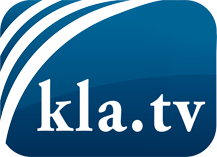 Tio kion la amaskomunikiloj devus ne kaŝi ...Tio pri kio oni aŭdas malmulte, de la popolo por la popolo...Regulaj informoj ĉe www.kla.tv/eoIndas resti ĉe ni!Senpaga abono al nia retpoŝta informilo ĉi tie: www.kla.tv/abo-enSekureca Avizo:Kontraŭaj voĉoj bedaŭrinde estas pli kaj pli cenzuritaj kaj subpremitaj. Tiom longe kiom ni ne orientiĝas laŭ la interesoj kaj ideologioj de la gazetara sistemo, ni ĉiam sciu, ke troviĝos pretekstoj por bloki aŭ forigi Kla.TV.Do enretiĝu ekstere de interreto hodiaŭ! Klaku ĉi tie: www.kla.tv/vernetzung&lang=eoLicenco:    Licence Creative Commons kun atribuo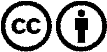 Oni rajtas distribui kaj uzi nian materialon kun atribuo! Tamen la materialo ne povas esti uzata ekster kunteksto. Sed por institucioj financitaj per la aŭdvida imposto, ĉi tio estas permesita nur kun nia interkonsento. Malobservoj povas kaŭzi procesigon.